Carranstown Environmental Projects Grants Scheme 2023Application Form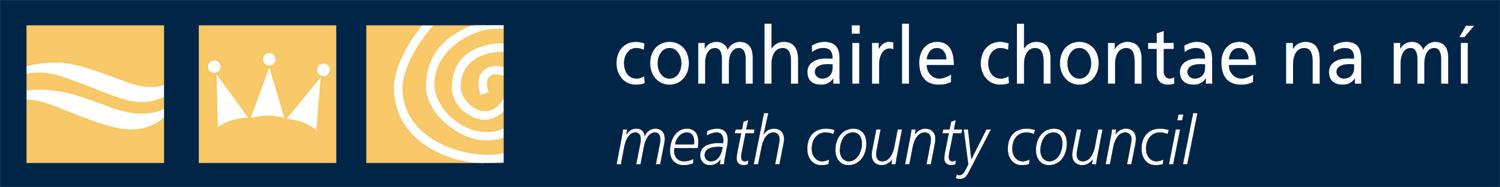 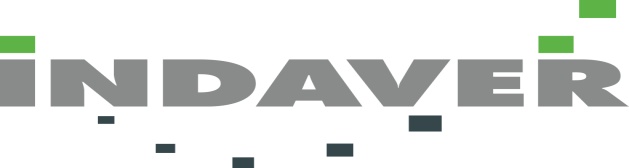 Additional Information may be included on separate sheets									All sections of this form must be completed in full otherwise your application will be deemed invalid.Part A - Contact DetailsName of Group / Organisation: _______________________________________________________________________________________Contact Person: _______________________________________________________________________________________Address of contact person: _______________________________________________________________________________________Address of Organisation (If different): ___________________________________________________________________________________________________________________________________________________________________________________________________________________________________________________________________________________________________________________________________________________________________Proximity to Indaver Plant: _________________________________________________________________________________________Tel No: _________________________	               Mobile No: _______________________________________E-mail address: ____________________________________________________________________________If Applicable:Charitable Status Number: ___________________or Sports Exemption No: ___________________________  Part B - Group Details  Please give the total number of Members in your Organisation / Group: ____________________________  What are the aims and objectives of your Group? ______________________________________________  ______________________________________________________________________________________  _______________________________________________________________________________________  Please outline the Groups current activities____________________________________________________  _______________________________________________________________________________________  When was your Group Formed: _____________________________________________________________  Registered with Meath Public Participation Network - Group Ref No: _______________________________Part C – Details of Proposed ProjectNote: please include information to demonstrate community gain, a clear rational/need for the project and climate action relevance and impactTitle of the proposed project: ____________________________________________________________Please give a brief description of the proposed project: _______________________________________________________________________________________________________________________________________________________________________________________________________________________________________________________________________________________________________What do you hope to achieve through the project? __________________________________________________________________________________________________________________________________________________________________________________________________________________________________________________________________________________________________________Is this a new Initiative or part of an ongoing plan? ____________________________________________Who will benefit from the project? __________________________________________________________________________________________________________________________________________________________________________________________________________________________________What is the estimated start & end date for your proposed project? ______________________________Has Your Group carried out any project research, a design brief or business plan in relation to this proposed project? Please circle  Yes   	        No               Copy Encl Details__________________________________________________________________________________________________________________________________________________ _________________Part D – Development DetailsImprovement to existing Land and/or new build for Community useIf funding is sought for improvement to land, buildings or creation of a new building please complete the following:Address of Land or Buildings: _____________________________________________________________(Attach map outlining property)Does your organisation lease the land or buildings?   Please circle             Yes 	               No             (If yes, please attach copy of relevant Lease)Does your organisation lease the land or buildings?   Please circle             Yes                 No                   (If yes, please attach copy of relevant Folio)Do you have planning permission for the proposed works? Please circle  Yes 	                No            (If Yes please attach copy of relevant PP)(If No please submit letter of Exemption from MCC Planning Department and/or letter of consent from owner of site e.g., MCC, OPW etc) Please set out the details of the works proposed and time frame of delivery. (Detailed design plans of proposal to be included)__________________________________________________________________________________________________________________________________________________________________________	Part E –Budget for the Project	What is the estimated cost of the proposed project?   _____________________________________	Breakdown of Costs:					                                                                                                             __________________________________________                                                                                                       __________________________________________	How much are you requesting from the Fund?             ______________________________________	Are you providing funding from other sources?	Please circle          Yes   	             No            Source: ___________________________ Amount:	      _________________________________           Element (%) of project being covered from each source including fundraising             to make up to full proposed cost above:      Please specify:	__________________________________________________________________________________	__________________________________________________________________________________	Part F – Project Costs	Please note you are required to submit:	Up to €2,500 - Minimum of 1 Individual Quote	Over   €2,500 - Minimum of 3 Individual Quotes	Over €25,000 - Prior discussion with MCC Procurement Dept re tender               process involved on request re: Tender process (Phone: 046-9097000)           (If the funding being sought from MCC is over 50% of their proposed works and they           are seeking more than €25,000 then the group needs to follow the Councils           procurement guidelines i.e., Tendering on e-Tenders website)Quotations:           Must be addressed to the group applying for funding.           Must be on Company Headed   paper including VAT Number.           Must be comparable i.e., the specification must be itemised in each quote as             sought by the group.           (Each quote must be for the same quality and quantity of product             and web-site pages not sufficient)	Please provide list of Company Quotes received below ranked low-high.  	Please note that the Liaison Committee will be evaluating the costs 	based on best value for money achievable to deliver the project.	Company							                 Cost         1_____________________________________               __________________         2_____________________________________	     __________________         3_____________________________________              __________________		Identify which quote is preferable and if not the cheapest please explain why           being selected: ______________________________________________________________________________________________________________________________________________________________________________________________________________________________________________________________________________________DisclaimerMeath County Council and Indaver Ireland Ltd and the Indaver Community Liaison Committee shall not be liable in respect of any loss, damage or costs of any nature arising directly or indirectly from this application or the subject matter of the application. Meath County Council, Indaver Ireland Ltd and the Indaver Community Liaison Committee, its servants or agents shall not at any time in any circumstances be held responsible or liable in relation to any matter whatsoever arising in connection with the development, planning, construction, operation, management and/or administration of individual projects.I have read the above disclaimer and the application/guidelines and I certify that the information supplied here is a true and fair representation of this organisation’s position. I consent to any of the contact details (phone numbers, addresses or email addresses) submitted on this form being shared with Indaver Ireland Ltd, if requested by Indaver Ireland Ltd. Signed on behalf of the applicant organisation:Name: __________________________________________________ (CAPITALS)Contact person Signature: _________________________________________________Position in group:	_____________________________	Date: ___________________
Return to: Community Section, Meath County Council, Buvinda House, Dublin Road, Navan, Co MeathE-mail: communitygrants@meathcoco.ie N.B. Closing date for receipt of completed applications is Friday, 26th January 2024 at 5 p.m.Important NotesAll applications MUST be made on the official 2023 application forms.All questions MUST be answered and further information may be requested.All supporting documentation must accompany this application form.Late applications will not be considered.CHECKLIST TO BE SUBMITTED WITH APPLICATION FORM:1.	Application form – completed in full.  						2.	I have read and signed the Disclaimer                                                          					(Typed name will not be accepted).			3.	If applying for a general grant the following items must be enclosed:Copy of Map of Location of Works	                                                   				   Copy of Lease, if applicable						    Copy of Folio, if applicable	  Copy of Planning Permission, or letter of consent if applicable	Copy of Exemption Certificate, if applicable	  			Copy of Business Plan, research document, design brief     				4.	Quotes – ensure that you attach the correct number of quotes:Under €2,500 – Minimum of 1 quoteOver   €2,500 – Minimum of 3 quotes					All quotes must be on headed paper, show VAT number and listitems clearly.Over €25,000 – Prior consultation with MCC Procurement 	 Dept re appropriate tender process. Date of Meeting: _______________5.	Group Registration – Attach the relevant Registration Doc as below:a. Proof of Registration under the Public Participation Network                                 		  b. Articles of Association/Constitution and Minutes of last AGM      	c. Income and Expenditure Account                                                     d. Banking Documentation in name of Community Group                 e. Charitable Status Number                                                                              f.  Sports Exemption Number                                                                 g. Confirmation letter of registration from Governing Body                          	     e.g., National Tidy Towns Carranstown Environmental Projects Grant SchemeUpdated Guidelines December 2023PLEASE READ THIS SCHEME IN FULL BEFORE YOU SUBMIT YOUR APPLICATIONALL SECTIONS OF YOUR APPLICATION FORM MUST BE COMPLETED IN FULL OTHERWISE THE APPLICATION WILL BE DEEMED INVALID Grant aid is available to Voluntary and Community groups/organizations “…towards the provision of environmental improvement and recreational / community facility projects in the vicinity of the proposed waste management facility…”  (Condition 7 of PL 17.126307)1. AimTo identify appropriate environmental, recreational and community projects which will mitigate the impact of the waste to energy facility on the local community. 2. Area’s that qualify for the Grant SchemeAs per the terms of reference of the Carranstown Community Grant Scheme 3. What is the grant for?3.1 Amenity / Environmental Projects in public open spaces: The scheme proposes to give grants to community groups engaged in environmental type activities in public open areas.  Such activities may include:Tree/shrub plantingPublic area enhancement Hanging baskets/window boxesInstallation of seats/picnic tablesName stones/welcome signsPurchase of gardening equipment etc.  Creation of wildlife areasHeritage/restoration projects Environmental Protection3.2 Community Grants The scheme proposes to give grants to community groups engaged in community and recreation activities and projects.  There must be a community gain element to these projects. Such projects and activities may include:Upgrading / general maintenance of community facilities that are owned or leased on a long-term basis to the community.Community days/weeksDevelopment of a local community owned newsletter / PublicationsCommunity Games events in the local communitySocial Inclusion Projects benefiting the communitySports ProjectsCommunity run Youth ProjectsTechnical AssistanceCommunity Festivals Equipment for community use excluding personal equipment.  Personal equipment is defined as equipment that can be used by an individual for individual benefit e.g., personal laptops, football jerseys etc. as opposed to being available to the community at large Preparation of development and action plans for local groups, local research, feasibility studies and training. 3.3 Match funding: Applications will be considered from groups who require match funding to access national funding schemes such as the Sports Capital Programme. Who can apply for the grant? Community GroupsResidents AssociationsCommunity Youth GroupsTidy Towns CommitteesCharities working with community groupsSporting OrganisationsSchools Parents associations – Extra Curricular Community Activities only 4. General Overall CriteriaProjects must show community gain and fall within the scope of the Scheme.Incomplete applications will be deemed invalid and will not be considered.For projects exceeding €2,500, 3 official quotes must be submitted with your application. Otherwise, a minimum of 1 official quote must be submitted.  Quotes must be on headed paper, include VAT numbers and items listed must relate to the project.In relation to Part D, copies of relevant leasing agreements and or deeds must be supplied. Groups/organisations must be located within the general vicinity of the Carranstown facility or must be of benefit of the residents who live within this vicinity or carry out the bulk of their activities within this area.5. Application AssessmentApplications will be assessed based on an agreed set of criteria with the total marks available for any application being 1000 marks.Each application will be marked on the following criteria:Project within the benefitting area or project not within the benefitting area but demonstrates a benefit to the community (100 marks)Community gain (300 marks)Value for money (200 marks)Clear need/rationale for the project & climate relevance and impact (300 marks)Does the group have all ICLC grants drawn down to date (100 marks)Each application will be assessed based on the information provided on the form therefore it is essential that all relevant/key information is submitted.  Once applications are assessed, grant funding will then be allocated based on a priority basis.6. Group RegistrationGroups / organisations availing of a grant must be formally established, and must produce at least one of the following:
Proof of Registration of the Meath County Council Public Participation Network PPN Articles of Association / Constitution and Minutes of last AGM Income and Expenditure AccountBanking Documentation in name of Community GroupCharitable Status NumberSports Exemption NumberConfirmation letter of registration from Governing Body e.g. National Tidy Towns 7.  Background DocumentationThe following documentation, where applicable, will be required before claim of grant can be arranged.Documentation, including invoices and receipts, must be produced as evidence of goods purchased or of works carried out.  Application for a grant must be made on the official claim form.Bank accounts must be in the name of the group.Full details of purpose of grant must be provided.If the proposed project impacts on the work of any Department of Meath County Council, the works must be agreed in advance with the relevant Department and evidence of this agreement provided.Applications must be submitted prior to expenditure being incurred.Indaver Ireland Ltd and Meath County Council must be publicly acknowledged in all associated promotional material pertaining to the project.In general, except in special circumstances, a group / organisation shall not receive a grant for the same purpose more than once in any twelve-month period.Community Grants are not available to individuals / organisations that are engaged in business or for profit community activities.Evidence of fundraising and other sources of income must be included in the application. 8. InsuranceThe group shall obtain any necessary employers liability insurance, public liability insurance and insurance against fire damage to equipment or facilities invested in by them under the terms of this grant. Each successful applicant must indemnify Meath County Council, Indaver Ireland Ltd and the Indaver Community Liaison Committee against any claim arising from the activities of the supported project now or in the future.  A copy of this insurance policy must be provided in order to drawdown payment of grant.9. Tax Affairs It is the responsibility of the applicant group to ensure their tax affairs are in order.Any applicant approved must supply a current tax clearance certificate before grants can be paid. Tax clearance certificates are available from the revenue commissioners; information and relevant forms are available on www.revenue.ie All Contractors employed by groups / organisations must also produce current tax clearance certificates10. Annual DisbursementApplications will be sought from eligible groups on an annual basis.The total grant fund available will be determined as per the relevant planning conditions. Applications received after the closing date will not be considered. 11. Applicant Funding / Match FundingAll projects and funding for same will be considered individually on its merits by the Liaison CommitteeThe committee reserves the right to modify these terms at their discretion.12. Payment of GrantsMeath County Council will facilitate the payment of the grants to successful applicants.100% of the grant will be paid on completion of project to acceptable standardGroups must submit all receipts and required documentation or they will be ineligible to apply for the grant in the future. Grants must be fully drawn within the year unless otherwise agreed whereby an extension of time application will be considered.13. Appraisal ProcessThe Indaver Carranstown Liaison Committee will appraise applications, as set out in section 5 above, and recommend funding accordingly. The decision of the Committee is subsequently approved by the Full Council of County Meath. Late applications will not be considered.Additional information may be requested from applicants during appraisal by committee.Return Completed Applications to: Community Section, Meath County Council, Buvinda House, Dublin Road Navan, Co Meath C15 Y291E-mail: communitygrants@meathcoco.ie 	Closing Date: Friday 26th January 2024 at 5 p.m.Applications received after the closing date will not be considered